МЕТОД ПРОЕКТОВ КАК ИННОВАЦИОННАЯ ФОРМА ОРГАНИЗАЦИИ ПЕДАГОГИЧЕСКОГО ПРОЦЕССА В ДОШКОЛЬНОМ ОБРАЗОВАТЕЛЬНОМ УЧРЕЖДЕНИИ Метод проектов предполагает создание воспитателем таких условий, которые позволяют детям самостоятельно или совместно со взрослым открывать новый практический опыт, добывать его экспериментальным, поисковым путем, анализировать его и преобразовывать. Метод проектов основан, с одной стороны, на взаимодействии со взрослыми, а с другой – на основе постоянно расширяющихся самостоятельных действий ребенка (собственных проб, поиска, выбора, манипулирования предметами и действиями, конструирования, фантазирования, наблюдения – изучения – исследования). В проектной деятельности ребенок чувствует себя субъектом, поскольку получает возможность быть самостоятельным, инициативным, активным деятелем, который ответствен за результат деятельности. В основе проектной деятельности лежат развитие познавательных интересов детей, ориентация в информационном пространстве, восполнение недостающих знаний и приобретение умений. Руководство проектной деятельностью ведет к изменению позиции педагога. Из транслятора готовых знаний он превращается в организатора познавательной деятельности своих воспитанников и помогает ребенку приобретать универсальные способы действий, универсальные компетентности, помогающие ему действовать во всех обстоятельствах жизни и деятельности. Проекты могут быть разных видов и классифицируются по разным основаниям: – по предметно-содержательной области,– по характеру доминирующей в проекте деятельности, – по количеству участников, – по продолжительности. Классификация по предметно-содержательной области различают – монопроекты (содержание ограничивается рамками одной образовательной области). Примеры по образовательной области «Коммуникация»: «Как рождается книга?» (развитие речевого творчества детей); «Трудно ли быть вежливым?» (освоение правил этикета, умений использовать их в повседневном общении); – интегрированные проекты (решаются задачи из разных образовательных областей программы). Классификация по характеру доминирующей в проекте детской деятельности: – творческо-игровые (с элементами творческих игр, когда дети входят в образ персонажей сказки и решают по-своему поставленные проблемы); – исследовательско-творческие (дети исследуют, экспериментируют, анализируют, а результаты выдают в виде дневников наблюдений, исследовательских карт, коллажей по результатам экспериментов); – информационно-практические (дети осваивают новую информацию и реализуют ее в создании различных предметов, подкрепляя это практикой в реальной жизни (выращенный на подоконнике лук), в оформлении группы (поделки к Новому году), в подготовке к сюжетно-ролевой игре (атрибуты, сделанные руками детей), во взаимодействии с детьми более младших групп (книжки с детскими рассказами и рисунками, коллажи с правилами умывания); – творческие (продуктивные) – (оформление результата в виде детского праздника, ролевой игры, театрализованной игры). Классификация по количеству участников проекты могут быть: – индивидуальными – «Я и моя семья», «Генеалогическое древо». – парными (возможно объединение двоих детей или ребенка и родителя. Например, в мини-проекте «Пожилые люди в жизни страны и семьи», посвященном Дню пожилых людей, ребенок вместе с мамой изучал семейные архивы и готовил альбом «Старшее поколение нашей семьи», в котором представил не только фотографии, но и свои рисунки, рассказы, поздравительные открытки и подарки для бабушек и дедушек. – групповыми (предполагают небольшую подгруппу детей участников. Например, проект «История игрушки» предполагает совместно с родителями организацию выставки «Старинные и современные игрушки». Для этого объединяется подгруппа детей, в семьях которых хранятся старинные игрушки. Они узнают от представителей старшего поколения семьи об истории появления этих игрушек в доме, о причинах их долгого хранения, находят в них признаки старины, отличия от современных подобных игрушек). – коллективными (участвуют все дети группы, сообща решая по- 110 Перспективные направления дошкольного образования: опыт, проблемы, пути развития Международный форум работников дошкольных образовательных организаций ставленную проблему. Например, коллективный творческий проект «Мастерская Деда Мороза», результат которого – конкурс новогодних украшений, сделанных руками детей группы). 4. Классификация по длительности реализации проекты могут быть: – краткосрочными (мини-проекты) – характерны для младшей группы. Они могут включать всего 2-3 образовательные ситуации и длиться 2-3 дня. Например, мини-проект «Надо, надо умываться» включает осмотр умывальной комнаты в детском саду, рассматривание картины «Купание куклы» и чтение стихотворения А. Барто «Купание». Результатом этого проекта будет организация ванной комнаты в кукольном уголке и ее обыгрывание. – средней продолжительности (составляет 1-2 недели для детей старших групп). – долгосрочными (от 2 недель до 1 года). Метод проектов включает в себя несколько этапов, выделенных Н.Ю. Пахомовой, и только при их соблюдении можно говорить о том, что реализуется проектная деятельность в детском саду: [3, 101] 1) погружение в проект; 2) организация деятельности; 3) осуществление деятельности; 4) презентация результатов. Рассмотрим их более подробно относительно выполняемых действий со стороны воспитателя и детей. Таблица 1.  Правила выбора темы исследования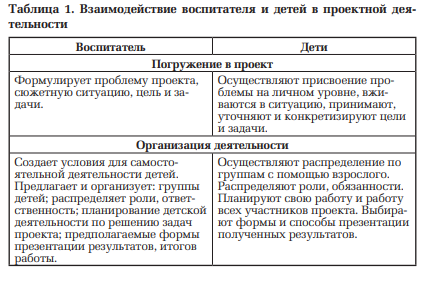 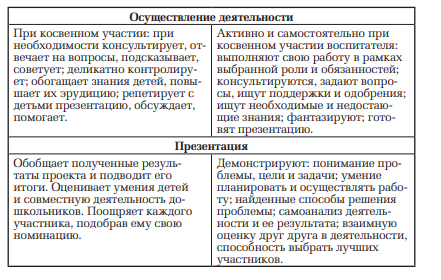 Тема должна быть интересна ребенку, должна увлекать его, нести в себе познавательный заряд. Например, темы можно объединить в три основные группы: – фантастические – ориентированные на разработку несуществующих, фантастических объектов и явлений. – теоретические – ориентированные на работу по изучению и обобщению фактов, материалов, содержащихся в разных источниках (то, что можно спросить у других людей, то, что написано в книгах и др.). – эмпирические – предполагающие проведение собственных экспериментов. 2. Исследовательская работа, как и всякое творчество, возможна и эффективна только на добровольной основе. Тема, навязанная ребенку, какой бы важной она ни казалась взрослым, не даст должного эффекта. Вместо живого увлекательного поиска ребенок будет чувствовать себя вовлеченным в очередное скучное, «добровольнообязательное» мероприятие. Детей волнуют самые разные проблемы. 3. Тема должна быть выполнима, решение ее должно быть полезно участникам исследования. Натолкнуть ребенка на ту идею, в которой он максимально реализуется как исследователь, раскроет лучшие стороны своего интеллекта, получит новые полезные знания, умения и навыки. Искусство педагога состоит в том, чтобы подвести ребенка к такой проблеме, выбор которой он считал бы своим выбором. 4. Учитывая интересы детей, старайтесь держаться ближе к той сфере, в которой сами лучше всего разбираетесь. Увлечь другого может лишь тот, кто увлечен сам. Эта мысль всем хорошо известна и доказательств не требует. О ней не стоит забывать при разработке тематики детских исследований. Тема, как отмечено выше, зависит в первую очередь от интересов ребенка, но, двигаясь навстречу им, следует держаться ближе к той сфере, где педагог сам чувствует себя как рыба в воде. 5. Тема должна быть оригинальной с элементами неожиданности, необычности. Оригинальность в данном случае следует понимать не только как способность найти нечто необычное, но и как способность нестандартно смотреть на традиционные предметы и явления. Это правило ориентировано на развитие важнейшей характеристики творческого человека – сверхчувствительности к проблемам. Приведу один из примеров такого подхода. «Как защитить деревья в городе» – так называлась тема исследования ребенка подготовительной группы. Интересна сама постановка проблемы: мальчик рассматривал дерево нетрадиционно. Ведь принято считать, что деревья спасают города от многих экологических бед. Но ребенок сумел увидеть другой аспект проблемы, подчеркнув самой темой своего исследования, что и сами «спасители» нуждаются в нашей защите. 6. Тема должна быть такой, чтобы работа могла быть выполнена относительно быстро. Способность долго концентрировать собственное внимание на одном объекте, то есть долговременно, целенаправленно работать в одном направлении, у дошколят ограничена. Часто приходится наблюдать, что увлеченно начатая и не доведенная сразу до конца работа (рисунок, постройка и др.), так и остается незаконченной. Поэтому следует стремиться к тому, чтобы первые исследовательские опыты не требовали длительного времени.7. Тема должна быть доступной. Естественно, что тема должна соответствовать возрастным особенностям детей. Это касается не столько выбора самой темы исследования, сколько уровня ее подачи, т. е. формулировки и отбора материала для ее решения.8. Сочетание желаний и возможностей. Выбирая тему, педагог должен учесть наличие необходимых средств и материалов, т. е. исследовательской базы. Ее отсутствие, невозможность собрать необходимые данные обычно приводит к поверхностному решению, порождает «пустословие». Организация презентации результатов и конечного продукта проектной деятельности                Воспитателю необходимо создать условия для того, чтобы дети участники проекта получили удовлетворение, удовольствие от презентации и оценки своих усилий, затраченных на реализацию проекта и создание конечного продукта.                  Для этого необходимы зрители, которым будет представлен продукт проекта (это могут быть родители, сотрудники детского сада, дети других групп). Важно подчеркнуть значимость детской деятельности по созданию продукта проекта, создать необычную торжественную обстановку для процесса презентации. Только при этих условиях презентация станет стимулом для последующей активной проектной деятельности детей.                      Работу по проекту можно завершить обсуждением с детьми и оценкой процесса их проектной деятельности.                Проектно-исследовательский метод в обучении дошкольников является одним из перспективных методов в развитии творческого познавательного интереса к различным областям знаний, формирует навыки сотрудничества, является подготовительным этапом для дальнейшей его реализации в работе учителя начальных классов. СПИСОК ЛИТЕРАТУРЫ 1. Веракса Н.Е., Веракса А.Н. Проектная деятельность дошкольников. – М.: Мозаика-Синтез, 2014. – 64 с. 2. Веракса Н.Е., Галимов О.Р. Познавательно-исследовательская деятельность дошкольников. – М.: Мозаика-Синтез, 2014. – 80 с. 3. Журавлева В.А. Проектная деятельность старших дошкольников. – М.: Учитель, 2011. – 202 с. 4. Савенков А.И. Одаренные дети в детском саду и школе. – М.: Академия, 2000. – 93 с. Долотюк Галина